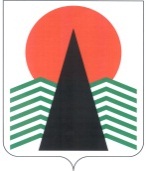 Муниципальное образование Нефтеюганский районГЛАВАНефтеюганского  района  ПОСТАНОВЛЕНИЕг.НефтеюганскО награжденииВ соответствии с решением Думы Нефтеюганского района от 26.09.2012 № 282 «О наградах и почетных званиях Нефтеюганского района», на основании протокола заседания комиссии по наградам от 19.08.2016 № 27 п о с т а н о в л я ю:Присвоить почетные звания Нефтеюганского района, наградить Почетной грамотой и Благодарственным письмом Главы Нефтеюганского района работников предприятий и организаций Нефтеюганского района за многолетний добросовестный труд, высокое профессиональное мастерство и в связи с празднованием 36-летия 
со дня образования Нефтеюганского района и Днем работников нефтяной, газовой 
и топливной промышленности согласно приложениям.Контроль за исполнением постановления возложить на первого заместителя главы Нефтеюганского района Е.А.Абрамову.ГлаваНефтеюганского района			            		   В.Н.СеменовПриложение 1 к постановлению Главы  Нефтеюганского районаот       25.08.2016       №   73-п    .СПИСОКграждан, награждаемых наградами Нефтеюганского районаПриложение 2 к постановлению Главы  Нефтеюганского районаот       25.08.2016       №   73-п    .СПИСОКнаграждаемых Благодарственным письмом Главы Нефтеюганского района25.08.2016№   73-п   .№№Фамилия, имя, отчествоФамилия, имя, отчествоДолжностьДолжностьРазмер денежного вознаграждения (руб.)Почетное звание «Заслуженный работник нефтегазодобывающей промышленностиНефтеюганского района»Почетное звание «Заслуженный работник нефтегазодобывающей промышленностиНефтеюганского района»Почетное звание «Заслуженный работник нефтегазодобывающей промышленностиНефтеюганского района»Почетное звание «Заслуженный работник нефтегазодобывающей промышленностиНефтеюганского района»Почетное звание «Заслуженный работник нефтегазодобывающей промышленностиНефтеюганского района»Почетное звание «Заслуженный работник нефтегазодобывающей промышленностиНефтеюганского района»Почетное звание «Заслуженный работник нефтегазодобывающей промышленностиНефтеюганского района»Белозор Николай ИвановичБелозор Николай Ивановичэлектрогазосварщик ООО «База Производственного Обслуживания», гп.Пойковскийэлектрогазосварщик ООО «База Производственного Обслуживания», гп.Пойковский3500,003500,00СемененкоАлександр ПетровичСемененкоАлександр Петровичведущий инженер материально-технического отдела ООО «Юганскнефтепромбурсервис», сп.Сингапайведущий инженер материально-технического отдела ООО «Юганскнефтепромбурсервис», сп.Сингапай3500,003500,00Гурьев Евгений ВалерьевичГурьев Евгений Валерьевичначальник цеха добычи нефти и газа - 1 Главного Управления добычи нефти и газа ООО «РН-Юганскнефтегаз» ПАО НК «Роснефть», с.Чеускиноначальник цеха добычи нефти и газа - 1 Главного Управления добычи нефти и газа ООО «РН-Юганскнефтегаз» ПАО НК «Роснефть», с.Чеускино3500,003500,00Сурков Николай ВладленовичСурков Николай Владленовичстарший мастер линейно-эксплуатационной службы Южно-Балыкского линейного производственного управления магистральных газопроводов ООО «Газпром трансгаз Сургут» ПАО «Газпром», сп.Сентябрьскийстарший мастер линейно-эксплуатационной службы Южно-Балыкского линейного производственного управления магистральных газопроводов ООО «Газпром трансгаз Сургут» ПАО «Газпром», сп.Сентябрьский3500,003500,00Куличенко Иван ДмитриевичКуличенко Иван Дмитриевичсменный инженер газокомпрессорной службы Южно-Балыкского линейного производственного управления магистральных газопроводов ООО «Газпром трансгаз Сургут» ПАО «Газпром», сп.Сентябрьскийсменный инженер газокомпрессорной службы Южно-Балыкского линейного производственного управления магистральных газопроводов ООО «Газпром трансгаз Сургут» ПАО «Газпром», сп.Сентябрьский3500,003500,00Пупков Сергей АлександровичПупков Сергей Александровичоператор котельной Линейной производственно-диспетчерской станции «Южный Балык» Нефтеюганское управление Магистральных нефтепроводов АО «Транснефть-Сибирь», сп.Сентябрьскийоператор котельной Линейной производственно-диспетчерской станции «Южный Балык» Нефтеюганское управление Магистральных нефтепроводов АО «Транснефть-Сибирь», сп.Сентябрьский3500,003500,00ЧумаченкоВиктор ИвановичЧумаченкоВиктор Ивановичводитель вездехода 5 разряда Самсоновского линейного производственного управления магистральных газопроводов ООО «Газпром трансгаз Сургут» ПАО «Газпром», сп.Салымводитель вездехода 5 разряда Самсоновского линейного производственного управления магистральных газопроводов ООО «Газпром трансгаз Сургут» ПАО «Газпром», сп.Салым3500,003500,00КоханецИван ИвановичКоханецИван Ивановичначальник участка эксплуатации средств автоматики телемеханизации Линейной производственно-диспетчерской станции «Салым» Нефтеюганского управления магистральных нефтепроводов АО «Транснефть-Сибирь», сп.Салымначальник участка эксплуатации средств автоматики телемеханизации Линейной производственно-диспетчерской станции «Салым» Нефтеюганского управления магистральных нефтепроводов АО «Транснефть-Сибирь», сп.Салым3500,003500,00Почетное звание Нефтеюганского района«Заслуженный предприниматель Нефтеюганского района»Почетное звание Нефтеюганского района«Заслуженный предприниматель Нефтеюганского района»Почетное звание Нефтеюганского района«Заслуженный предприниматель Нефтеюганского района»Почетное звание Нефтеюганского района«Заслуженный предприниматель Нефтеюганского района»Почетное звание Нефтеюганского района«Заслуженный предприниматель Нефтеюганского района»Почетное звание Нефтеюганского района«Заслуженный предприниматель Нефтеюганского района»Почетное звание Нефтеюганского района«Заслуженный предприниматель Нефтеюганского района»Кубышкина Нина Викторовна Кубышкина Нина Викторовна главный бухгалтер ООО «Дина»,  сп.Сентябрьскийглавный бухгалтер ООО «Дина»,  сп.Сентябрьский3500,003500,00Почетное звание «Заслуженный работник образования Нефтеюганского района»Почетное звание «Заслуженный работник образования Нефтеюганского района»Почетное звание «Заслуженный работник образования Нефтеюганского района»Почетное звание «Заслуженный работник образования Нефтеюганского района»Почетное звание «Заслуженный работник образования Нефтеюганского района»Почетное звание «Заслуженный работник образования Нефтеюганского района»Почетное звание «Заслуженный работник образования Нефтеюганского района»ТюленеваНаталья АлексеевнаТюленеваНаталья Алексеевназаместитель директора Нефтеюганского районного муниципального образовательного бюджетного учреждения «Салымская средняя общеобразовательная школа №2», сп.Салымзаместитель директора Нефтеюганского районного муниципального образовательного бюджетного учреждения «Салымская средняя общеобразовательная школа №2», сп.Салым3500,003500,00Почетная грамота Главы Нефтеюганского районаПочетная грамота Главы Нефтеюганского районаПочетная грамота Главы Нефтеюганского районаПочетная грамота Главы Нефтеюганского районаПочетная грамота Главы Нефтеюганского районаПочетная грамота Главы Нефтеюганского районаПочетная грамота Главы Нефтеюганского районаШубенкова Роза РавилевнаШубенкова Роза Равилевнаначальник отдела сбыта Пойковского муниципального унитарного предприятия «Управление тепловодоснабжения», гп.Пойковскийначальник отдела сбыта Пойковского муниципального унитарного предприятия «Управление тепловодоснабжения», гп.Пойковский3500,003500,00Аубакиров Рамис ГабдрауфовичАубакиров Рамис Габдрауфовичстарший тренер-преподаватель Нефтеюганского районного бюджетного образовательного учреждения дополнительного образования детско-юношеская спортивная школа «Нептун», гп.Пойковскийстарший тренер-преподаватель Нефтеюганского районного бюджетного образовательного учреждения дополнительного образования детско-юношеская спортивная школа «Нептун», гп.Пойковский3500,003500,00Гусак Ирина ВикторовнаГусак Ирина Викторовназаместитель директора Муниципального общеобразовательного бюджетного учреждения  «Средняя общеобразовательная школа № 1» пгт.Пойковскийзаместитель директора Муниципального общеобразовательного бюджетного учреждения  «Средняя общеобразовательная школа № 1» пгт.Пойковский3500,003500,00Фофанова Елена АнатольевнаФофанова Елена Анатольевнаучитель МОУ «Средняя общеобразовательная школа № 4» гп.Пойковскийучитель МОУ «Средняя общеобразовательная школа № 4» гп.Пойковский3500,003500,00Лисицкая Вера ИвановнаЛисицкая Вера Ивановнамедицинская сестра процедурной Бюджетного учреждения Ханты-Мансийского автономного округа - Югры «Нефтеюганская районная больница», гп.Пойковскиймедицинская сестра процедурной Бюджетного учреждения Ханты-Мансийского автономного округа - Югры «Нефтеюганская районная больница», гп.Пойковский3500,003500,00Григорян Наталья Борисовна Григорян Наталья Борисовна воспитатель Нефтеюганского районного муниципального дошкольного образовательного бюджетного учреждения «Центр развития ребенка – детский сад «Родничок», гп.Пойковскийвоспитатель Нефтеюганского районного муниципального дошкольного образовательного бюджетного учреждения «Центр развития ребенка – детский сад «Родничок», гп.Пойковский3500,003500,00Ганжа Нина СемёновнаГанжа Нина Семёновнашеф-повар Нефтеюганского районного муниципального дошкольного образовательного бюджетного учреждения «Детский сад комбинированного вида «Капелька», гп.Пойковскийшеф-повар Нефтеюганского районного муниципального дошкольного образовательного бюджетного учреждения «Детский сад комбинированного вида «Капелька», гп.Пойковский3500,003500,00Майлунова Гульфира ЗагитовнаМайлунова Гульфира Загитовназаведующий хозяйством Бюджетного учреждения Ханты-Мансийского автономного округа – Югры «Комплексный центр социального обслуживания населения «Забота», гп.Пойковскийзаведующий хозяйством Бюджетного учреждения Ханты-Мансийского автономного округа – Югры «Комплексный центр социального обслуживания населения «Забота», гп.Пойковский3500,003500,00НасоноваЗила РифовнаНасоноваЗила Рифовназаместитель директора по учебно-спортивной работе Нефтеюганского районного бюджетного образовательного учреждения дополнительного образования детско-юношеская спортивная школа «Нептун», гп.Пойковскийзаместитель директора по учебно-спортивной работе Нефтеюганского районного бюджетного образовательного учреждения дополнительного образования детско-юношеская спортивная школа «Нептун», гп.Пойковский3500,003500,00Цыганкова Надежда АнатольевнаЦыганкова Надежда Анатольевнамашинист по стирке и ремонту спецодежды Нефтеюганского районного муниципального дошкольного образовательного бюджетного учреждения «Детский сад «В гостях у сказки», гп.Пойковскиймашинист по стирке и ремонту спецодежды Нефтеюганского районного муниципального дошкольного образовательного бюджетного учреждения «Детский сад «В гостях у сказки», гп.Пойковский3500,003500,00ПолешкоНаталия ВасильевнаПолешкоНаталия Васильевнавоспитатель Нефтеюганского районного муниципального дошкольного образовательного бюджетного учреждения «Детский сад «Лесовичок», гп.Пойковскийвоспитатель Нефтеюганского районного муниципального дошкольного образовательного бюджетного учреждения «Детский сад «Лесовичок», гп.Пойковский3500,003500,00ЛяшукЛюдмила СтепановнаЛяшукЛюдмила Степановнавоспитатель Нефтеюганского районного муниципального дошкольного образовательного бюджетного учреждения «Детский сад «Жемчужинка», гп.Пойковскийвоспитатель Нефтеюганского районного муниципального дошкольного образовательного бюджетного учреждения «Детский сад «Жемчужинка», гп.Пойковский3500,003500,00Кравцова Светлана ПавловнаКравцова Светлана Павловнавоспитатель Нефтеюганского районного муниципального дошкольного образовательного бюджетного учреждения «Детский сад комбинированного вида «Капелька», гп.Пойковскийвоспитатель Нефтеюганского районного муниципального дошкольного образовательного бюджетного учреждения «Детский сад комбинированного вида «Капелька», гп.Пойковский3500,003500,00АрслановСергей ГалимьяновичАрслановСергей Галимьяновичэлектромонтер по ремонту воздушных линий электропередачи базы электрообеспечения № 6 Управления электроэнергетики ООО 
«РН-Юганскнефтегаз», гп.Пойковскийэлектромонтер по ремонту воздушных линий электропередачи базы электрообеспечения № 6 Управления электроэнергетики ООО 
«РН-Юганскнефтегаз», гп.Пойковский3500,003500,00СеменцовВиктор ВикторовичСеменцовВиктор Викторовичоператор по добыче нефти и газа цеха по добыче нефти и газа № 12 Главного управления добычи нефти и газа ООО 
«РН-Юганскнефтегаз», гп.Пойковскийоператор по добыче нефти и газа цеха по добыче нефти и газа № 12 Главного управления добычи нефти и газа ООО 
«РН-Юганскнефтегаз», гп.Пойковский3500,003500,00Приходько Екатерина ВасильевнаПриходько Екатерина Васильевназаместитель главного инженера ООО «Западно-Сибирская компания», гп.Пойковскийзаместитель главного инженера ООО «Западно-Сибирская компания», гп.Пойковский3500,003500,00ВечкитовЮрий ДмитриевичВечкитовЮрий Дмитриевичдиспетчер оперативной диспетчерской службы базы электрообеспечения № 2 Управления электроэнергетики ООО «РН-Юганскнефтегаз», гп.Пойковскийдиспетчер оперативной диспетчерской службы базы электрообеспечения № 2 Управления электроэнергетики ООО «РН-Юганскнефтегаз», гп.Пойковский3500,003500,00УглёваГалина АнатольевнаУглёваГалина Анатольевнаоператор очистных сооружений цеха тепловодоснабжения № 2 Управления электроэнергетики ООО «РН-Юганскнефтегаз», гп.Пойковскийоператор очистных сооружений цеха тепловодоснабжения № 2 Управления электроэнергетики ООО «РН-Юганскнефтегаз», гп.Пойковский3500,003500,00Крайняк Николай ВладимировичКрайняк Николай Владимировичзаместитель управляющего по промышленной безопасности, охране труда и окружающей среды - начальник отдела ООО «Юганскнефтепромбурсервис»,  гп.Пойковскийзаместитель управляющего по промышленной безопасности, охране труда и окружающей среды - начальник отдела ООО «Юганскнефтепромбурсервис»,  гп.Пойковский3500,003500,00ЯкименкоОксана МихайловнаЯкименкоОксана Михайловнаиндивидуальный предприниматель ИП «Якименко», сп.Сингапайиндивидуальный предприниматель ИП «Якименко», сп.Сингапай3500,003500,00АлещенкоРаиса НикифоровнаАлещенкоРаиса Никифоровнапенсионер (заместитель председателя Совета ветеранов сп.Сингапай)пенсионер (заместитель председателя Совета ветеранов сп.Сингапай)3500,003500,00СырцеваМунира ХабибовнаСырцеваМунира Хабибовнамашинист по стирке и ремонту спецодежды Нефтеюганского районного муниципального дошкольного образовательного бюджетного учреждения «Детский сад «Ручеек», сп.Сингапаймашинист по стирке и ремонту спецодежды Нефтеюганского районного муниципального дошкольного образовательного бюджетного учреждения «Детский сад «Ручеек», сп.Сингапай3500,003500,00КорниенкоЗоя АлексеевнаКорниенкоЗоя Алексеевнапенсионер, сп.Сингапайпенсионер, сп.Сингапай3500,003500,00Поламарчук Валентина ПавловнаПоламарчук Валентина Павловнапенсионер, сп.Сингапайпенсионер, сп.Сингапай3500,003500,00СираевРашит СарвартдиновичСираевРашит Сарвартдиновичэлектрогазосварщик Общества с ограниченной ответственностью «Юганскнефтепромбурсервис», сп.Сингапайэлектрогазосварщик Общества с ограниченной ответственностью «Юганскнефтепромбурсервис», сп.Сингапай3500,003500,00Григоренко Василий АнатольевичГригоренко Василий Анатольевичслесарь-ремонтник Общества с ограниченной ответственностью «Юганскнефтепромбурсервис», сп.Сингапайслесарь-ремонтник Общества с ограниченной ответственностью «Юганскнефтепромбурсервис», сп.Сингапай3500,003500,00МаксаковВладимир МихайловичМаксаковВладимир Михайловичпенсионер, сп.Сингапайпенсионер, сп.Сингапай3500,003500,00Столбунов Валерий НиколаевичСтолбунов Валерий Николаевичслесарь Общества с ограниченной ответственностью «Юганскнефтепромбурсервис», сп.Сингапайслесарь Общества с ограниченной ответственностью «Юганскнефтепромбурсервис», сп.Сингапай3500,003500,00Салтыков Александр КонстантиновичСалтыков Александр Константиновичмашинист ООО «Югратрансавто», с.Чеускино машинист ООО «Югратрансавто», с.Чеускино 3500,003500,00Маденов Жаик ЖидписовичМаденов Жаик Жидписовичсторож Нефтеюганского районного муниципального общеобразовательного учреждения «Чеускинская средняя общеобразовательная школа», с.Чеускиносторож Нефтеюганского районного муниципального общеобразовательного учреждения «Чеускинская средняя общеобразовательная школа», с.Чеускино3500,003500,00Потехина Светлана ВладимировнаПотехина Светлана Владимировнавоспитатель Нефтеюганского районного муниципального общеобразовательного учреждения «Лемпинская средняя общеобразовательная школа», сп.Лемпиновоспитатель Нефтеюганского районного муниципального общеобразовательного учреждения «Лемпинская средняя общеобразовательная школа», сп.Лемпино3500,003500,00БойкоНаталья ВикторовнаБойкоНаталья Викторовнауборщик служебных помещений 1 разряда культурно-спортивного комплекса  Южно-Балыкского линейного производственного управления магистральных газопроводов ООО «Газпром трансгаз Сургут» ПАО «Газпром», сп.Сентябрьский уборщик служебных помещений 1 разряда культурно-спортивного комплекса  Южно-Балыкского линейного производственного управления магистральных газопроводов ООО «Газпром трансгаз Сургут» ПАО «Газпром», сп.Сентябрьский 3500,003500,00ГулакГульсима МерзагитовнаГулакГульсима Мерзагитовнааппаратчик химводоочистки 3 разряда службы энерготепловодоснабжения Южно-Балыкского линейного производственного управления магистральных газопроводов ООО «Газпром трансгаз Сургут» ПАО «Газпром», сп.Сентябрьскийаппаратчик химводоочистки 3 разряда службы энерготепловодоснабжения Южно-Балыкского линейного производственного управления магистральных газопроводов ООО «Газпром трансгаз Сургут» ПАО «Газпром», сп.Сентябрьский3500,003500,00Каширин Александр ВасильевичКаширин Александр Васильевичводитель автомобиля 4 разряда автотранспортного участка Южно-Балыкского линейного производственного управления магистральных газопроводов ООО «Газпром трансгаз Сургут» ПАО «Газпром», сп.Сентябрьскийводитель автомобиля 4 разряда автотранспортного участка Южно-Балыкского линейного производственного управления магистральных газопроводов ООО «Газпром трансгаз Сургут» ПАО «Газпром», сп.Сентябрьский3500,003500,00Константинов Дмитрий НиколаевичКонстантинов Дмитрий Николаевичстропальщик 4 разряда участка подсобных и вспомогательных работ Южно-Балыкского линейного производственного управления магистральных газопроводов ООО «Газпром трансгаз Сургут» ПАО «Газпром», сп.Сентябрьскийстропальщик 4 разряда участка подсобных и вспомогательных работ Южно-Балыкского линейного производственного управления магистральных газопроводов ООО «Газпром трансгаз Сургут» ПАО «Газпром», сп.Сентябрьский3500,003500,00СердягаИван ВасильевичСердягаИван Васильевичводитель автомобиля 5 разряда автотранспортного участка Южно-Балыкского линейного производственного управления магистральных газопроводов ООО «Газпром трансгаз Сургут» ПАО «Газпром», сп.Сентябрьскийводитель автомобиля 5 разряда автотранспортного участка Южно-Балыкского линейного производственного управления магистральных газопроводов ООО «Газпром трансгаз Сургут» ПАО «Газпром», сп.Сентябрьский3500,003500,00Ахмадуллина Наталия РашитовнаАхмадуллина Наталия Рашитовнаэлектромонтер по ремонту и обслуживанию энергетического оборудования Линейной производственно-диспетчерской станции «Южный Балык» Нефтеюганское управление Магистральных нефтепроводов АО «Транснефть-Сибирь», сп.Сентябрьскийэлектромонтер по ремонту и обслуживанию энергетического оборудования Линейной производственно-диспетчерской станции «Южный Балык» Нефтеюганское управление Магистральных нефтепроводов АО «Транснефть-Сибирь», сп.Сентябрьский3500,003500,00Кузнецова Ольга ВикторовнаКузнецова Ольга Викторовналаборант химического анализа Линейной производственно-диспетчерской станции «Южный Балык» Нефтеюганское управление Магистральных нефтепроводов АО «Транснефть-Сибирь», сп.Сентябрьскийлаборант химического анализа Линейной производственно-диспетчерской станции «Южный Балык» Нефтеюганское управление Магистральных нефтепроводов АО «Транснефть-Сибирь», сп.Сентябрьский3500,003500,00Малик Виталий НиколаевичМалик Виталий Николаевичинженер по контрольно-измерительным приборам и автоматики 2 категории Линейной производственно-диспетчерской станции «Южный Балык» Нефтеюганское управление Магистральных нефтепроводов АО «Транснефть-Сибирь», сп.Сентябрьскийинженер по контрольно-измерительным приборам и автоматики 2 категории Линейной производственно-диспетчерской станции «Южный Балык» Нефтеюганское управление Магистральных нефтепроводов АО «Транснефть-Сибирь», сп.Сентябрьский3500,003500,00Ибатуллин Рамзил СалимьяновичИбатуллин Рамзил Салимьяновичтракторист участка технологического транспорта и спецтехники Линейной производственно-диспетчерской станции «Южный Балык» Нефтеюганское управление Магистральных нефтепроводов АО «Транснефть-Сибирь», сп.Сентябрьскийтракторист участка технологического транспорта и спецтехники Линейной производственно-диспетчерской станции «Южный Балык» Нефтеюганское управление Магистральных нефтепроводов АО «Транснефть-Сибирь», сп.Сентябрьский3500,003500,00КандалинцеваГалина АлександровнаКандалинцеваГалина Александровназаведующий хозяйством бюджетного учреждения Ханты-Мансийского автономного округа-Югры «Комплексный центр социального обслуживания населения «Забота», сп.Куть-Яхзаведующий хозяйством бюджетного учреждения Ханты-Мансийского автономного округа-Югры «Комплексный центр социального обслуживания населения «Забота», сп.Куть-Ях3500,003500,00ШлыкАнтонина ПетровнаШлыкАнтонина Петровнауборщик служебных помещений Нефтеюганского районного муниципального дошкольного образовательного бюджетного учреждения «Детский сад «Ёлочка», п.Юганская Обь уборщик служебных помещений Нефтеюганского районного муниципального дошкольного образовательного бюджетного учреждения «Детский сад «Ёлочка», п.Юганская Обь 3500,003500,00Карпачева 
Елена ВасильевнаКарпачева 
Елена Васильевназаведующий хозяйством Нефтеюганского районного муниципального общеобразовательного бюджетного учреждения «Усть-Юганская средняя общеобразовательная школа», сп.Усть-Юганзаведующий хозяйством Нефтеюганского районного муниципального общеобразовательного бюджетного учреждения «Усть-Юганская средняя общеобразовательная школа», сп.Усть-Юган3500,003500,00ЕфимовВалерий ИвановичЕфимовВалерий Ивановичслесарь  аварийно-восстановительных работ 4 разряда Пойковского муниципального унитарного предприятия «Управление тепловодоснабжения», сп.Усть-Юганслесарь  аварийно-восстановительных работ 4 разряда Пойковского муниципального унитарного предприятия «Управление тепловодоснабжения», сп.Усть-Юган3500,003500,00Бежан Светлана ИвановнаБежан Светлана Ивановнасторож Нефтеюганского районного муниципального общеобразовательного бюджетного учреждения «Каркатеевская средняя общеобразовательная школа», сп.Каркатеевысторож Нефтеюганского районного муниципального общеобразовательного бюджетного учреждения «Каркатеевская средняя общеобразовательная школа», сп.Каркатеевы3500,003500,00ВерещагинИгорь НиколаевичВерещагинИгорь Николаевичслесарь по ремонту оборудования технологических установок Линейной производственно-диспетчерской станции «Каркатеевы» Нефтеюганское управление Магистральных нефтепроводов АО «Транснефть-Сибирь», сп.Каркатеевыслесарь по ремонту оборудования технологических установок Линейной производственно-диспетчерской станции «Каркатеевы» Нефтеюганское управление Магистральных нефтепроводов АО «Транснефть-Сибирь», сп.Каркатеевы3500,003500,00Семёнов Александр НиколаевичСемёнов Александр Николаевичслесарь по ремонту оборудования тепловых сетей Линейной производственно-диспетчерской станции «Каркатеевы» Нефтеюганское управление Магистральных нефтепроводов АО «Транснефть-Сибирь», сп.Каркатеевыслесарь по ремонту оборудования тепловых сетей Линейной производственно-диспетчерской станции «Каркатеевы» Нефтеюганское управление Магистральных нефтепроводов АО «Транснефть-Сибирь», сп.Каркатеевы3500,003500,00ЛивадныйСергей АнатольевичЛивадныйСергей Анатольевичтрубопроводчик линейный Линейной производственно-диспетчерской станции «Каркатеевы» Нефтеюганское управление Магистральных нефтепроводов АО «Транснефть-Сибирь», сп.Каркатеевытрубопроводчик линейный Линейной производственно-диспетчерской станции «Каркатеевы» Нефтеюганское управление Магистральных нефтепроводов АО «Транснефть-Сибирь», сп.Каркатеевы3500,003500,00АбатуровДмитрий ВасильевичАбатуровДмитрий Васильевичдиректор ООО «Кристалл 86», сп.Салымдиректор ООО «Кристалл 86», сп.Салым3500,003500,00ФаизоваАнна НиколаевнаФаизоваАнна Николаевнасекретарь руководителя Самсоновского линейно производственного управления магистральных газопроводов ООО «Газпром трансгаз Сургут» ПАО «Газпром», сп.Салымсекретарь руководителя Самсоновского линейно производственного управления магистральных газопроводов ООО «Газпром трансгаз Сургут» ПАО «Газпром», сп.Салым3500,003500,00ВетошкинАнатолий ЕвгеньевичВетошкинАнатолий Евгеньевичмастер дорожный Демьянской дистанции пути Свердловской дирекции инфраструктуры Центральной дирекции инфраструктуры-филиала ОАО «РДЖ», сп.Салым мастер дорожный Демьянской дистанции пути Свердловской дирекции инфраструктуры Центральной дирекции инфраструктуры-филиала ОАО «РДЖ», сп.Салым 3500,003500,00МихалакиИван ДавидовичМихалакиИван Давидовичслесарь по ремонту технологических установок 5 разряда Самсоновского линейно производственного управления магистральных газопроводов ООО «Газпром трансгаз Сургут» ПАО «Газпром», сп.Салымслесарь по ремонту технологических установок 5 разряда Самсоновского линейно производственного управления магистральных газопроводов ООО «Газпром трансгаз Сургут» ПАО «Газпром», сп.Салым3500,003500,00УсольцевВладимир ВасильевичУсольцевВладимир Васильевичначальник участка ООО «Промысловик», сп.Салым начальник участка ООО «Промысловик», сп.Салым 3500,003500,00ВороновГеннадий НиколаевичВороновГеннадий Николаевичзаместитель начальника Линейной аварийно-эксплуатационной службы Линейной производственно-диспетчерской станции «Салым» Нефтеюганского управления магистральных нефтепроводов АО «Транснефть-Сибирь», сп.Салымзаместитель начальника Линейной аварийно-эксплуатационной службы Линейной производственно-диспетчерской станции «Салым» Нефтеюганского управления магистральных нефтепроводов АО «Транснефть-Сибирь», сп.Салым3500,003500,00ГрозныйНиколай АнатольевичГрозныйНиколай Анатольевичмастер по добыче нефти и газа Нефтеюганского филиала компании Салым Петролеум Девелопмент Н.В., сп.Салыммастер по добыче нефти и газа Нефтеюганского филиала компании Салым Петролеум Девелопмент Н.В., сп.Салым3500,003500,00ГоловченкоАлександр НазаровичГоловченкоАлександр Назаровичмастер службы Самсоновского линейного производственного управления магистральных газопроводов ООО «Газпром трансгаз Сургут» ПАО «Газпром», сп.Салым мастер службы Самсоновского линейного производственного управления магистральных газопроводов ООО «Газпром трансгаз Сургут» ПАО «Газпром», сп.Салым 3500,003500,00ЗубаковЮрий НиколаевичЗубаковЮрий Николаевичмашинист технологических компрессоров 6 разряда Самсоновского линейного производственного управления магистральных газопроводов ООО «Газпром трансгаз Сургут» ПАО «Газпром», сп.Салыммашинист технологических компрессоров 6 разряда Самсоновского линейного производственного управления магистральных газопроводов ООО «Газпром трансгаз Сургут» ПАО «Газпром», сп.Салым3500,003500,00КирилловОлег ЛеонидовичКирилловОлег Леонидовичсменный инженер Самсоновского линейного производственного управления магистральных газопроводов ООО «Газпром трансгаз Сургут» ПАО «Газпром», сп.Салымсменный инженер Самсоновского линейного производственного управления магистральных газопроводов ООО «Газпром трансгаз Сургут» ПАО «Газпром», сп.Салым3500,003500,00ХарьковАлександр ВасильевичХарьковАлександр Васильевичслесарь Линейной производственно-диспетчерской станции «Салым» Нефтеюганского управления магистральных нефтепроводов АО «ТранснефтьСибирь», сп.Салым слесарь Линейной производственно-диспетчерской станции «Салым» Нефтеюганского управления магистральных нефтепроводов АО «ТранснефтьСибирь», сп.Салым 3500,003500,00Всего:Всего:Всего:Всего:241500,00241500,00№Фамилия, имя, отчествоДолжность (род занятий)Хабибуллина Татьяна Станиславовнаучитель математики, информатики и вычислительной техники Нефтеюганского районного муниципального общеобразовательного бюджетного учреждения «Пойковская средняя общеобразовательная школа № 2», гп.ПойковскийГалухаИрина Ивановнасоциальный педагог Муниципального общеобразовательного бюджетного учреждения «Средняя общеобразовательная школа № 1» пгт.ПойковскийКарнаухова Лариса Викторовнаучитель Муниципального общеобразовательного  учреждения «Пойковская средняя общеобразовательная школа № 4», гп.ПойковскийАнаньеваНаталья Владимировнапедагог дополнительного образования Нефтеюганского районного муниципального дошкольного образовательного бюджетного учреждения «Детский сад «Теремок», гп.ПойковскийЯкунинаСветлана Васильевнаспециалист по социальной работе Бюджетного учреждения Ханты-Мансийского автономного округа - Югры «Комплексный центр социального обслуживания населения «Забота», гп.ПойковскийСоколовНиколай Романовичводитель автомобиля Бюджетного учреждения Ханты-Мансийского автономного округа - Югры «Реабилитационный центр для детей с ограниченными возможностями «Дельфин», гп.ПойковскийЧердаковаОльга Григорьевнарабочая по комплексной уборке и содержанию домовладений ООО «Сибирь», гп.ПойковскийСорокаАнастасия Ивановназаместитель генерального директора по охране труда, промышленной безопасности, окружающей среде и безопасности движения ООО «СОДЕЛ», гп.ПойковскийАкутенок Владимир Иосифовичводитель автомобиля ООО «Юганскавтотранс-1», гп.ПойковскийВертунов Михаил Юрьевичмастер Пойковского цеха химизации технологических процессов добычи нефти и повышения нефтеотдачи пластов ООО «ЮНГ-Нефтехимсервис», гп.ПойковскийЗиганчинаСветлана Владимировнапредседатель правления Товарищества собственников жилья «Сингапай 1», сп.СингапайНефедоваИрина Демьяновнасторож Муниципального казенного учреждения «Управление административно-хозяйственного обеспечения», сп.СингапайФасхитдинова Гульназ Илшатовнастудентка 5-го курса  Сургутского государственного университета, с.ЧеускиноСарантеевИван Николаевичоператор по добыче нефти и газа ООО «РН-Юганскнефтегаз» ПАО НК «Роснефть», с.ЧеускиноБезух Ирина Вячеславовнадворник Общества с ограниченной ответственностью «Сибирь», сп.ЛемпиноАламинАлексей Вячеславовичдворник Общества с ограниченной ответственностью «Сибирь»,  сп.ЛемпиноКомарова Елена Алексеевназаведующий национальными культурными традициями Дом культуры «Кедр», сп.ЛемпиноШереметова Светлана Николаевнаглавный специалист-юрист Муниципального учреждения «Администрация сельского поселения Сентябрьский», сп.СентябрьскийПолякова Валентина Михайловнасторож-вахтер МБУ КСК «Жемчужина Югры», сп.СентябрьскийОшкукова Светлана Николаевнаоператор котельной Линейной производственно-диспетчерской станции «Южный Балык» Нефтеюганское управление Магистральных нефтепроводов АО «Транснефть-Сибирь», сп.СентябрьскийМовчан Галина Михайловнауборщик служебных помещений 1 разряда жилищно-эксплуатационного участка Южно-Балыкского линейного производственного управления магистральных газопроводов ООО «Газпром трансгаз Сургут» ПАО «Газпром», сп.СентябрьскийПотемкин Андрей Павловичстоляр 5 разряда участка по текущему ремонту зданий и сооружений Южно-Балыкского линейного производственного управления магистральных газопроводов ООО «Газпром трансгаз Сургут» ПАО «Газпром», сп.СентябрьскийКурбанов Сайгид Магомедгаджиевичзубной врач амбулатории сп.Куть-Ях Бюджетного учреждения «Нефтеюганская районная больница», сп.Куть-ЯхПадерина Людмила Павловнадворник 2 разряда Общества с ограниченной ответственностью «Тепловик», сп.Куть-ЯхРыбинАлексей Григорьевичстропальщик Общества с ограниченной ответственностью «Лесо-Строительное Управление», сп.Куть-ЯхЯгуповаВалентина Васильевнаоператор котельной 3 разряда Пойковского муниципального унитарного предприятия «Управление тепловодоснабжения», сп.Усть-Юган ПережогинИван Фёдоровичслесарь по ремонту оборудования котельных 5 разряда Пойковского муниципального унитарного предприятия «Управление тепловодоснабжения», п.Юганская ОбьПережогинаАксана Викторовнаслесарь по ремонту оборудования котельных Пойковского муниципального унитарного предприятия «Управление тепловодоснабжения», п.Юганская ОбьБабушкина Алена Александровнамашинист по стирке и ремонту белья Нефтеюганского районного муниципального дошкольного образовательного бюджетного учреждения «Детский сад «Буратино», сп.КаркатеевыКуксенкоЮрий Владимировичмастер 25 пожарной части Федерального казенного учреждения «20 отряд Федеральной противопожарной службы государственной противопожарной службы по ХМАО-Югре (договорной)», сп.КаркатеевыАкмалов Руслан Ильясовичэлектромонтер по ремонту и обслуживанию электрооборудования Линейной производственно-диспетчерской станции «Каркатеевы» Нефтеюганское управление Магистральных нефтепроводов АО «Транснефть-Сибирь», сп.КаркатеевыКорчевский Иван Васильевичводитель Линейной производственно-диспетчерской станции «Каркатеевы» Нефтеюганское управление Магистральных нефтепроводов АО «Транснефть-Сибирь», сп.КаркатеевыВолгинСергей Павловичисполняющий обязанности управляющего дополнительного офиса в п.Салым Дирекция в г. Нефтеюганске филиала «Западно-Сибирский» ПАО «Ханты-Мансийский банк Открытие», сп.СалымСмерекаВладимир Ивановичначальник восстановительного поезда на станции Салым дирекции аварийно-восстановительных средств Свердловской железной дороги – филиала ОАО «РДЖ», сп.СалымПодкинСергей Владимировичдежурный по станции Салым Сургутсткого центра организации работы железнодорожных станций-структурного подразделения Дирекции управления движением-структурного подразделения Свердловской железной дороги-филиала ОАО «РЖД», сп.Салым КорулькоИрина Александровнабиблиотекарь Салымской поселенческой модельной библиотеки № 1, сп.СалымЧукавинаИрина Васильевнаоператор водоочистных сооружений филиала №1 Пойковского муниципального унитарного предприятия «Управление тепловодоснабжения», сп.СалымСамохинАндрей Александровичмастер лесохозяйственных работ Салымского филиала ОАО «Югралесхоз», сп.Салым ПарфиненкоАлександр Юрьевичглавный специалист Бюджетного учреждения «Нефтеюганский лесхоз», сп.СалымПолинВладимир Николаевичпенсионер, сп.Салым ЧукавинВладимир Николаевичинженер-механик Салымского филиала ОАО «Югралесхоз», сп.Салым БашеваТамара Алексеевнапенсионер, сп.Салым НосокМария Викторовнапенсионер, сп.Салым 